.**1 Restart, 1 TagSTART ON VOCALS 36 COUNTSSection 1 - SIDE TOGETHER, FORWARD SHUFFLE, ROCK RECOVER, COASTERSection 2 - STEP ¼ LEFT, CROSS SHUFFLE, HINGE ½ TURN, STOMP, HOLD CLAPRESTART **WALL 4**Section 3 - RIGHT KICKBALL POINT, LEFT KICKBALL POINT, SLOW SAILOR STEPSection 4 - REVERSE RHUMBA BOXTag WALL END OF WALL 8 SIDE TOUCH, SIDE TOUCHA Letter To You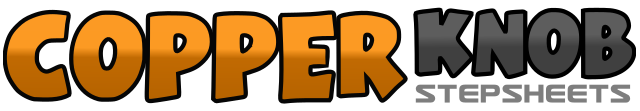 .......Count:32Wall:4Level:Improver.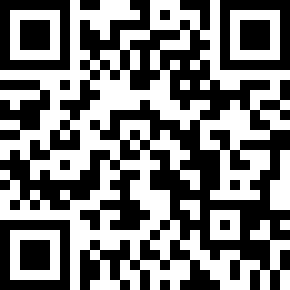 Choreographer:Graham Mitchell (SCO) - December 2021Graham Mitchell (SCO) - December 2021Graham Mitchell (SCO) - December 2021Graham Mitchell (SCO) - December 2021Graham Mitchell (SCO) - December 2021.Music:In a Letter to You - Eddy Raven : (Album: Original hits Country)In a Letter to You - Eddy Raven : (Album: Original hits Country)In a Letter to You - Eddy Raven : (Album: Original hits Country)In a Letter to You - Eddy Raven : (Album: Original hits Country)In a Letter to You - Eddy Raven : (Album: Original hits Country)........1-2Step Right to right side, step Left beside Right3&4Step forward Right, close left beside Right, step forward Right5-6Rock forward Left, recover Right7&8Step back left, close Right beside Left, step forward Left1-2Step forward Right, pivot ¼ turn left3&4Cross Right over, step left to Left side, cross Right over Left5-6Step back Left ¼ turn right, step Right to right side making ¼ turn right7&8Stomp Left beside right. Hold, Clap1&2Kick Right foot forward, step Right beside left, point Left to Left side3&4Kick Left foot forward, step Left beside Right, point Right to Right side5,6,7,8Step R behind L, step L to L side push recover on right, step L behind R1-4Step R to right side, close L beside Right, step back R, Touch L beside R5-8Step L to left side, close R beside Left, step forward Left, Touch Right beside L1-2Step Right to right side, Touch left beside Right3-4Step Left to Left side, Touch Right beside Left